 Imran 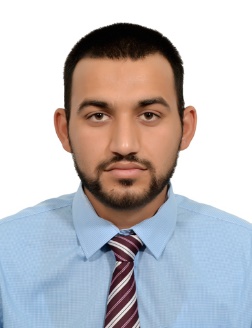 Email: Imran.380215@2freemail.com Visa Status: Residential VisaPassport Detail:Issue Date: 08/02/2013Expiry Date: 08/02/2023Reliable and outgoing Taxi Driver with stellar knowledge of quickest and shortest driving routes. Strong automobile repair background. Able to be patient friendly and helpful with every sort of passenger. CAREER SKILL: Clean driving recordExcellent grasp of map-reading and local geographySuperior knowledge of short and fast routes to important passenger destinations including airports and stationsOutstanding customer service and communication skillsAbility to repair minor vehicle damages quicklyAbility to pass random drug and alcohol tests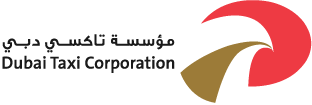 PROFESSIONAL WORK EXPERIENCE:  Organization:  	 	Dubai Taxi CorporationTenure:  	 	             24 Aug 2016– To PresentDesignations: 	 	             Taxi Driver                                                                       Responsibilities: 	 Transported customers to city and suburban locations while following all safety regulations.Carried luggage wheelchairs walkers and groceries as needed for elderly or infirm passengers.Completed trip sheets and daily paperwork.Coordinated with office personnel and dispatchers.Offered door-to-door assistance as needed.Ensure discussions and decisions lead toward closure. Organization:  	Lakson Tobacco Company Tenure:  	                         01 June 2012– 31 Dec 2014                                                               Designations: 	                Driver                                                                                 Responsibilities: 	 	 	 Driver with the Manager.Pick and drop to the Manager.Dropping Manager for the Meetings.Out city trips.ACADEMIC EDUCATION:                                                                  EXAMINING BODY:  	 	 	                            YEAR BA 		                 Abdul Wali Khan University, Mardan KPK Pakistan   	 	   	  2014 FA              			BISE Mardan, KPK Pakistan                                      		  2010Matric 				BISE Mardan, KPK Pakistan                                      		  2008TRAININGS & WORKSHOPS:Full training in Emirates Driving InstituteINTERESTS & HOBBIES: Hobbies include playing cricket, listening music, reading books, helping people and actively participate in a wide variety of sports and creative activities.Languages: English, Urdu, Pushto, ArabicPERSONAL INFORMATION: Date of Birth 	 	            : 03-04-1990 Religion 	                        : Islam License Detail:License Issue	                 : 18/01/2016License Expiry	              : 18-01-2026Place of License            : Dubai	 Pakistani License Detail:License Issue	                 : 08/05/2012License Expiry	              : 07/05/2017Place of License            : KPK Pakistan